The Process:For each step outline the key task followed by specific direction for which discipline or role is responsible to complete the key task.Provide directions in a sequential order and ensure responsible discipline or role is clearly identified. Document #: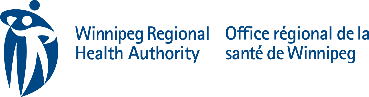 Standard Operating Procedure (SOP)Status: v 0.0Revised: Month, day, year
Owner: Lead Author(s) position titleTitle:   Title:   Title:   Page 1 of 2PurposeUse Calibri 11 as font for entire documentUse 1-2 sentences to describe the purpose of this document.BackgroundInclude references to Regional Policy, Evidence Informed Practice Tool, etc.Provide link to procedural document and/or SOP if applicableStep1.11.21.3Step2.12.2Step3.13.2Step4.14.2